___________________________________________________________________________Dear Committee Member							20th July 2022You are invited to a meeting of LINGFIELD PARISH COUNCIL ‘FRIENDS OF LINGFIELD POND’ COMMITTEE on TUESDAY 26th July 2022 at 6.30pm to be held at Lingfield and Dormansland Community CentreMEMBERS OF THE PUBLIC ARE WELCOME TO ATTEND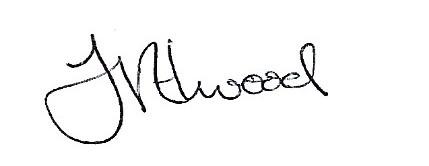 Mrs Fay ElwoodClerk to Lingfield Parish CouncilA G E N D AApologies for absenceDeclarations of InterestCommittee membershipWater qualityMemorial benchesSignageAny other businessDate of next meetingCommittee membership:-Clive Jecks		Jason Fudge	Roger Ohlson		Rita Russell